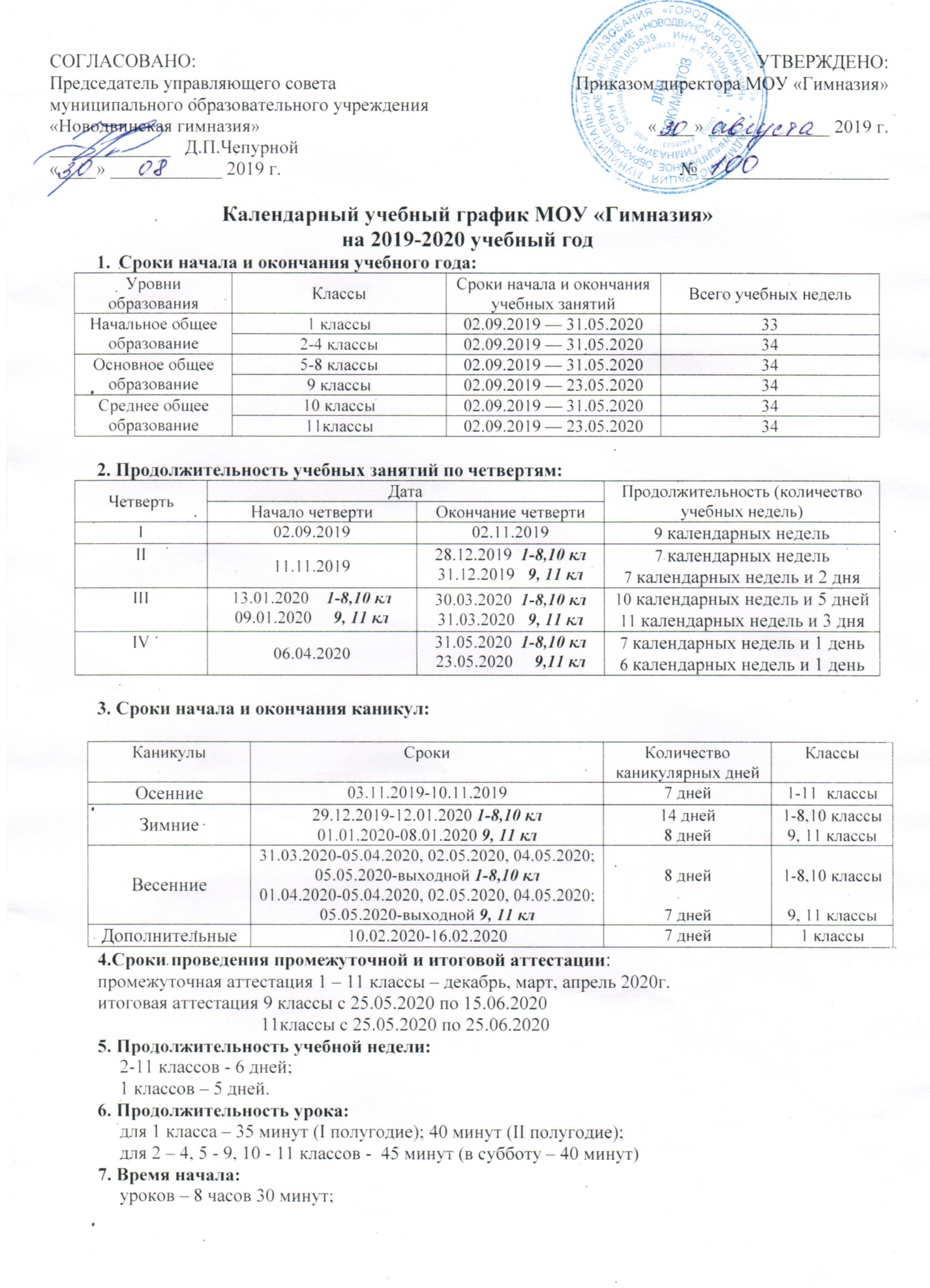 занятий внеурочной деятельности в соответствии с ФГОС–Часы внеурочной деятельности могут быть реализованы как в течение учебной недели, так и в период каникул, в выходные и нерабочие праздничные дни. Внеурочная деятельность организуется на добровольной основе в соответствии с выбором участников образовательных отношений.В течение учебной недели -  1-4 классы в 13 часов 25 минут.5-9 классы в 14 часов 20 минут и 15 часов 15 минут; элективов в соответствии с ФК ГОС 2004 года – 10 - 11классы в 15 часов 15 минут и 16 часов.8. Расписание звонков:Расписание звонковРасписание звонковРасписание звонковРасписание звонковпонедельник – пятницасубботадля 1-х классовдля 1-х классовпонедельник – пятницасуббота1 полугодие2 полугодие1. 8 30 – 9 151. 8 30 – 9 101. 8 30 – 9 051. 8 30 – 9 102. 9 30 – 10 152. 9 20 – 10 002. 9 25 – 10 002. 9 30 – 10 103. 10 30 – 11 153. 10 10 – 10 50динамическая паузадинамическая пауза4. 11 35 – 12 204. 11 10 – 11 503. 10 40 – 11 153. 10 50 – 11 305. 12 35 – 13 205. 12 00 – 12 404. 11 35 – 12 104. 11 50 – 12 306. 13 30 – 14 156. 12 50 – 13 307. 14 25 – 15 108. 15 15 – 16 00